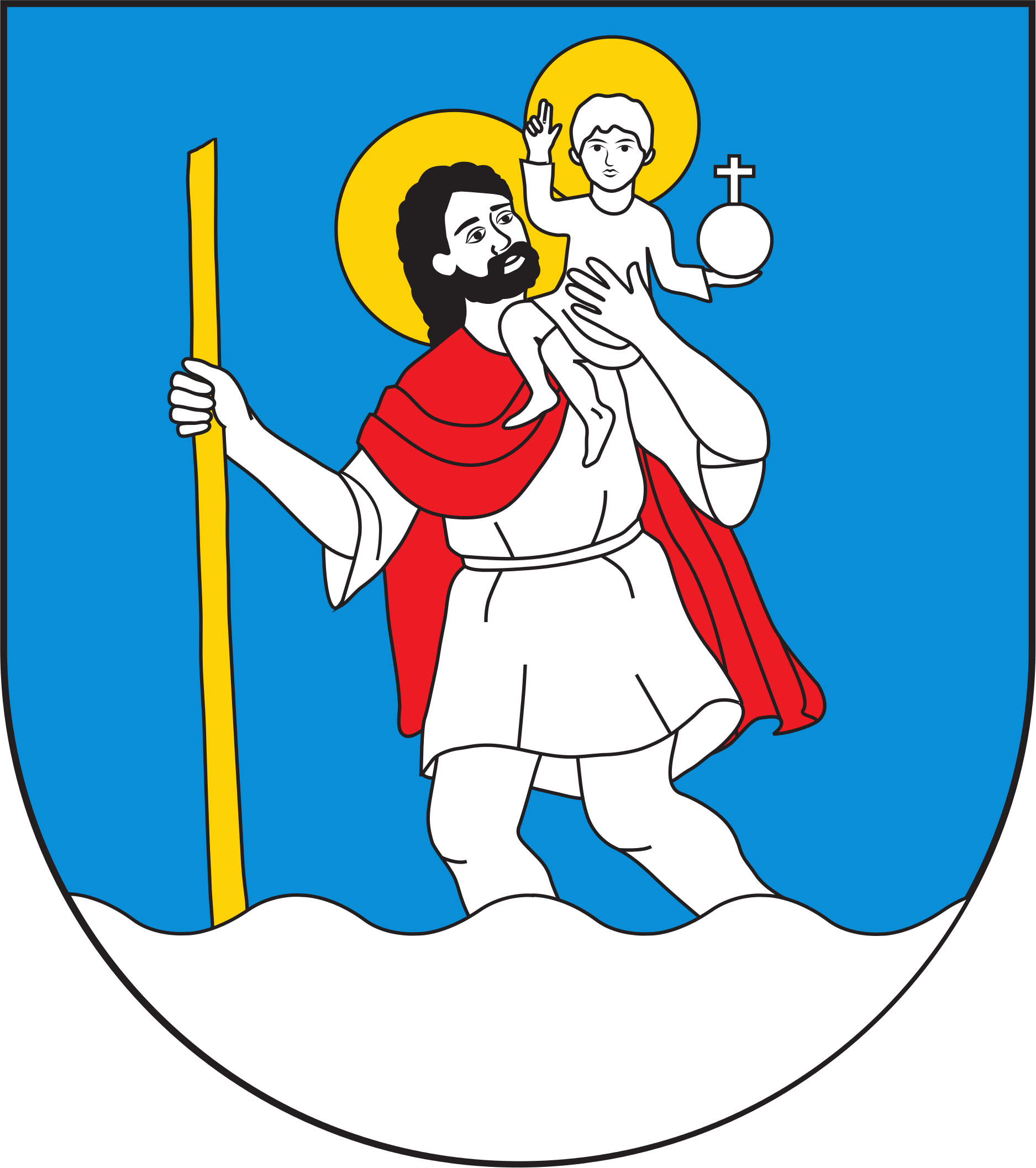 Chełmiec, 17 czerwca 2024 r.                     Wójt Gminy Chełmiec                   Ogłasza nabór kandydatów na wolne stanowisko urzędniczeKierownik Wydziału Finansowo-Księgowegow Urzędzie Gminy Chełmiec ul. Papieska 2, 33-395 ChełmiecKierownik Wydziału Finansowo-Księgowegow Urzędzie Gminy Chełmiec ul. Papieska 2, 33-395 ChełmiecDo głównych zadań osoby zatrudnionej na tym stanowisku będzie należało między innymi:Do głównych zadań osoby zatrudnionej na tym stanowisku będzie należało między innymi:1. Przygotowanie projektów aktów prawnych Rady Gminy, Wójta w zakresie prowadzonych spraw,2. Opracowanie projektu budżetu w zakresie dochodów i wydatków Urzędu Gminy,3. Prowadzenie ksiąg rachunkowych Urzędu Gminy (ewidencja analityczna i syntetyczna dochodów i wydatków) z wyjątkiem:- ksiąg rachunkowych w zakresie ewidencji podatków i mandatów, odpadów komunalnych, świadczeń rodzinnych i wychowawczych oraz projektów unijnych,4. Prowadzenie analityki według klasyfikacji budżetowej dochodów i wydatków Urzędu Gminy.5. Weryfikacja dochodów niepodatkowych Urzędu Gminy z tytułu między innymi:	1) opłaty skarbowej, planistycznej, administracyjnej, za udostępnianie danych osobowych,	2) wpływów z tytułu ochrony środowiska	3) darowizn6. Weryfikacja wydatków bieżących między innymi:	1) wydatków jednostek pomocniczych- sołectw w zakresie funduszu sołeckiego,2) wydatków związanych z realizacją zadań z zakresu administracji rządowej oraz innych zadań zleconych gminie   ustawami	3) wydatków Gminnego Programu Przeciwdziałania Alkoholizmowi i Narkomanii,	4) wydatków na finansowanie zadań Gminy w zakresie ochrony środowiska	5) uzgadnianie do planu wydatków na programy i projekty	6) dotacji udzielanych z budżetu.7. Uzgadnianie miesięcznych sald kont analitycznych i syntetycznych.8. Wprowadzenie zmian w planie dochodów i wydatków w Urzędzie Gminy.9. Prowadzenie ewidencji kont pozabilansowych w Urzędzie Gminy w zakresie prowadzonej ewidencji.10. Przeprowadzenie weryfikacji kont na dzień bilansowy zgodnie z obowiązującymi przepisami w zakresie inwentaryzacji.11. Sporządzenie obowiązujących sprawozdań budżetowych jednostki budżetowej- Urzędu Gminy zgodnie z obowiązującymi przepisami12. Kontrola bieżąca:	1)  (wstępna) realizowanych wydatków Urzędu Gminy w zakresie ich zgodności z planem finansowym	2)  realizacji planu wydatków Urzędu i sporządzanie wniosków o dokonanie zmian,	3) dochodów budżetu Gminy i sporządzanie wniosków o dokonanie zmian,13. Nadzór i kontrola nad podległymi pracownikami Wydziału Finansowo- Księgowego, wykonującymi zadania z zakresu:	1) rachunkowości dotyczącymi Urzędu Gminy, jako jednostki budżetowej2) sprawozdawczości budżetowej Gminy, jako jednostki samorządu terytorialnego,3) oznakowaniem i archiwizowaniem dokumentów tworzonych w wydziale Finansowo-księgowym, zgodnie z   obowiązującymi przepisami w tym zakresie.  Informacja o warunkach pracy na danym stanowisku                                                                                             miejsce pracy Urząd Gminy Chełmiec, ul. Papieska 2, 33-395 Chełmiec,rodzaj wykonywanej pracy: stanowisko urzędnicze, praca wykonywana w biurzepraca przy komputerze powyżej 4 godzin na dobę, użytkowanie sprzętu biurowego (komputer, drukarka, kserokopiarka, niszczarka dokumentów),praca w budynku częściowo przystosowanym do potrzeb osób niepełnosprawnych,wymiar czasu pracy: pełny etat,termin rozpoczęcia pracy: 30.07.2024 r1. Przygotowanie projektów aktów prawnych Rady Gminy, Wójta w zakresie prowadzonych spraw,2. Opracowanie projektu budżetu w zakresie dochodów i wydatków Urzędu Gminy,3. Prowadzenie ksiąg rachunkowych Urzędu Gminy (ewidencja analityczna i syntetyczna dochodów i wydatków) z wyjątkiem:- ksiąg rachunkowych w zakresie ewidencji podatków i mandatów, odpadów komunalnych, świadczeń rodzinnych i wychowawczych oraz projektów unijnych,4. Prowadzenie analityki według klasyfikacji budżetowej dochodów i wydatków Urzędu Gminy.5. Weryfikacja dochodów niepodatkowych Urzędu Gminy z tytułu między innymi:	1) opłaty skarbowej, planistycznej, administracyjnej, za udostępnianie danych osobowych,	2) wpływów z tytułu ochrony środowiska	3) darowizn6. Weryfikacja wydatków bieżących między innymi:	1) wydatków jednostek pomocniczych- sołectw w zakresie funduszu sołeckiego,2) wydatków związanych z realizacją zadań z zakresu administracji rządowej oraz innych zadań zleconych gminie   ustawami	3) wydatków Gminnego Programu Przeciwdziałania Alkoholizmowi i Narkomanii,	4) wydatków na finansowanie zadań Gminy w zakresie ochrony środowiska	5) uzgadnianie do planu wydatków na programy i projekty	6) dotacji udzielanych z budżetu.7. Uzgadnianie miesięcznych sald kont analitycznych i syntetycznych.8. Wprowadzenie zmian w planie dochodów i wydatków w Urzędzie Gminy.9. Prowadzenie ewidencji kont pozabilansowych w Urzędzie Gminy w zakresie prowadzonej ewidencji.10. Przeprowadzenie weryfikacji kont na dzień bilansowy zgodnie z obowiązującymi przepisami w zakresie inwentaryzacji.11. Sporządzenie obowiązujących sprawozdań budżetowych jednostki budżetowej- Urzędu Gminy zgodnie z obowiązującymi przepisami12. Kontrola bieżąca:	1)  (wstępna) realizowanych wydatków Urzędu Gminy w zakresie ich zgodności z planem finansowym	2)  realizacji planu wydatków Urzędu i sporządzanie wniosków o dokonanie zmian,	3) dochodów budżetu Gminy i sporządzanie wniosków o dokonanie zmian,13. Nadzór i kontrola nad podległymi pracownikami Wydziału Finansowo- Księgowego, wykonującymi zadania z zakresu:	1) rachunkowości dotyczącymi Urzędu Gminy, jako jednostki budżetowej2) sprawozdawczości budżetowej Gminy, jako jednostki samorządu terytorialnego,3) oznakowaniem i archiwizowaniem dokumentów tworzonych w wydziale Finansowo-księgowym, zgodnie z   obowiązującymi przepisami w tym zakresie.  Informacja o warunkach pracy na danym stanowisku                                                                                             miejsce pracy Urząd Gminy Chełmiec, ul. Papieska 2, 33-395 Chełmiec,rodzaj wykonywanej pracy: stanowisko urzędnicze, praca wykonywana w biurzepraca przy komputerze powyżej 4 godzin na dobę, użytkowanie sprzętu biurowego (komputer, drukarka, kserokopiarka, niszczarka dokumentów),praca w budynku częściowo przystosowanym do potrzeb osób niepełnosprawnych,wymiar czasu pracy: pełny etat,termin rozpoczęcia pracy: 30.07.2024 rWymagania niezbędne:Wymagania niezbędne:obywatelstwo polskie,posiadanie pełnej zdolności do czynności prawnych,korzystanie z pełni praw publicznych,niekaralność za przestępstwo umyślne ścigane z oskarżenia publicznego lub umyślne przestępstwo skarbowe,nieposzlakowana opinia,wykształcenie: wyższe o profilu ekonomia, finanse,co najmniej 5 letni staż pracy w księgowości,znajomość ustawy o finansach publicznych, o samorządzie gminnym,obywatelstwo polskie,posiadanie pełnej zdolności do czynności prawnych,korzystanie z pełni praw publicznych,niekaralność za przestępstwo umyślne ścigane z oskarżenia publicznego lub umyślne przestępstwo skarbowe,nieposzlakowana opinia,wykształcenie: wyższe o profilu ekonomia, finanse,co najmniej 5 letni staż pracy w księgowości,znajomość ustawy o finansach publicznych, o samorządzie gminnym,Wymagania dodatkowe:Wymagania dodatkowe:preferowany 3 letni staż pracy na stanowisku  urzędniczym w komórce księgowości w jednostkach budżetowych, samorządowych lub administracji rządowej,znajomość zasad księgowości budżetowej, planu kont i klasyfikacji budżetowej oraz zasad gospodarki finansowej jednostek budżetowych oraz dyscypliny finansów publicznych,znajomość programów Korelacja, BeSTi@,samodzielność, zaangażowanie, zdolności analityczne, organizacyjne, umiejętność pracy w zespole, komunikatywność, odporność na stres, wysoka kultura osobista, dobra organizacja pracy.preferowany 3 letni staż pracy na stanowisku  urzędniczym w komórce księgowości w jednostkach budżetowych, samorządowych lub administracji rządowej,znajomość zasad księgowości budżetowej, planu kont i klasyfikacji budżetowej oraz zasad gospodarki finansowej jednostek budżetowych oraz dyscypliny finansów publicznych,znajomość programów Korelacja, BeSTi@,samodzielność, zaangażowanie, zdolności analityczne, organizacyjne, umiejętność pracy w zespole, komunikatywność, odporność na stres, wysoka kultura osobista, dobra organizacja pracy.Wskaźnik zatrudnienia osób niepełnosprawnych:  W miesiącu poprzedzającym datę upublicznienia ogłoszenia wskaźnik zatrudnienia osób niepełnosprawnych w jednostce, w rozumieniu przepisów o rehabilitacji zawodowej i społecznej oraz zatrudnianiu osób niepełnosprawnych wynosił  8,65 %. Wskaźnik zatrudnienia osób niepełnosprawnych:  W miesiącu poprzedzającym datę upublicznienia ogłoszenia wskaźnik zatrudnienia osób niepełnosprawnych w jednostce, w rozumieniu przepisów o rehabilitacji zawodowej i społecznej oraz zatrudnianiu osób niepełnosprawnych wynosił  8,65 %. Wymagane dokumenty i oświadczeniaWymagane dokumenty i oświadczeniapodpisane odręcznie: CV z przebiegiem nauki i pracy zawodowej oraz list motywacyjnykopie dokumentów potwierdzających wymagane wykształcenie,kopie dokumentów potwierdzających wymagane doświadczenie,podpisane odręcznie oświadczenie o posiadanym obywatelstwie*podpisane odręcznie oświadczenie o pełnej zdolności do czynności prawnych oraz korzystaniu z pełni praw publicznych* podpisane odręcznie oświadczenie, że kandydat nie był skazany prawomocnym wyrokiem sądu za umyślne przestępstwo ścigane  z oskarżenia publicznego lub umyślne przestępstwo skarbowe*podpisana klauzula RODO*kopia dokumentu potwierdzającego niepełnosprawność w przypadku kandydata, który zamierza skorzystać z uprawnienia o którym mowa w art. 13a ust.2 ustawy z dnia 21 listopada 2008r. o pracownikach samorządowych. Dotyczy naboru na wolne stanowisko urzędnicze.Osoby zainteresowane prosimy o dostarczenie kompletu dokumentów lub przesłanie za pośrednictwem poczty w terminie do dnia 27 czerwca 2024 roku na adres:Adres składania dokumentówUrząd Gminy ChełmiecUl. Papieska 2, 33-395 Chełmiecz dopiskiem na kopercie: „Kierownik Wydziału Finansowo-Księgowego”Dokumenty uważa się za dostarczone w terminie, jeżeli wpłynęły na w/w adres w terminie do dnia 27 czerwca 2024 roku do godz. 15.30*Druki oświadczeń są do pobrania na stronie BIP Urzędu gminy Chełmiec podpisane odręcznie: CV z przebiegiem nauki i pracy zawodowej oraz list motywacyjnykopie dokumentów potwierdzających wymagane wykształcenie,kopie dokumentów potwierdzających wymagane doświadczenie,podpisane odręcznie oświadczenie o posiadanym obywatelstwie*podpisane odręcznie oświadczenie o pełnej zdolności do czynności prawnych oraz korzystaniu z pełni praw publicznych* podpisane odręcznie oświadczenie, że kandydat nie był skazany prawomocnym wyrokiem sądu za umyślne przestępstwo ścigane  z oskarżenia publicznego lub umyślne przestępstwo skarbowe*podpisana klauzula RODO*kopia dokumentu potwierdzającego niepełnosprawność w przypadku kandydata, który zamierza skorzystać z uprawnienia o którym mowa w art. 13a ust.2 ustawy z dnia 21 listopada 2008r. o pracownikach samorządowych. Dotyczy naboru na wolne stanowisko urzędnicze.Osoby zainteresowane prosimy o dostarczenie kompletu dokumentów lub przesłanie za pośrednictwem poczty w terminie do dnia 27 czerwca 2024 roku na adres:Adres składania dokumentówUrząd Gminy ChełmiecUl. Papieska 2, 33-395 Chełmiecz dopiskiem na kopercie: „Kierownik Wydziału Finansowo-Księgowego”Dokumenty uważa się za dostarczone w terminie, jeżeli wpłynęły na w/w adres w terminie do dnia 27 czerwca 2024 roku do godz. 15.30*Druki oświadczeń są do pobrania na stronie BIP Urzędu gminy Chełmiec 